关于调整中国建设银行湖南省分行“乾元—福润潇湘®”开放式资产组合型人民币理财产品风险揭示书及产品说明书的公告尊敬的客户：中国建设银行湖南省分行拟于2020年10月16日（含）起，调整中国建设银行湖南省分行“乾元—福润潇湘®”开放式资产组合型人民币理财产品风险揭示书及产品说明书，具体如下：一、调整中国建设银行湖南省分行“乾元—福润潇湘®”开放式资产组合型人民币理财产品风险揭示书中的内部风险评级说明调整前：调整后：二、调整和完善中国建设银行湖南省分行“乾元—福润潇湘®” 开放式资产组合型人民币理财产品说明书中的适合客户调整前：适合客户为稳健型、进取型、积极进取型高资产净值客户以及机构客户。调整后：适合客户为稳健型、进取型、激进型高资产净值客户以及机构客户。中国建设银行股份有限公司湖南省分行2020年10月15日风险标识风险水平评级说明适用群体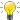 中等风险不提供本金保护，客户本金亏损的概率较低，但预期收益实现存在一定的不确定性稳健型进取型积极进取型风险标识风险水平评级说明适用群体中等风险不提供本金保护，客户本金亏损的概率较低，但预期收益实现存在一定的不确定性稳健型进取型激进型